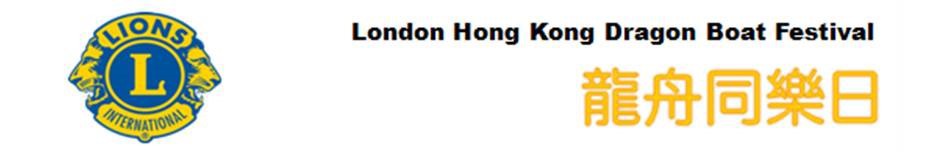 Individual/NGO/Charity Team Registration FormName of Dragon Boat Team:    	 Organisation (if Applicable):    	Team Captain:Address:Contact No (Mobile):Email Address:Please indicate the number of packages you wish to have:Please return this form ASAP by email to office@cityshowcase.co.uk. Final date for entries 14 MAY 2019Cheques payable to LCLC (DragonBoat) and sent it to: FAO: Mr Edward Tsui, Carter Backer Winter LLP, 66 Prescot Street, London, E1 8NNPayment online as follows:Bank: The Bank of East Asia LondonSort Code: 30-00-98A/C no: 08248002A/C name: London Chinatown Lions Club (Dragon Boat Event)Reference: Please use the Team Name as referenceON SUBMITTING THIS FORM YOU ARE AGREEING TO THE FESTIVAL TERMS AND CONDITIONS IN THE FESTIVAL HANDBOOKPackage:DescriptionDescriptionNo.Individual £650Entry for One TeamSpace in standard group team marquee. 1 table & 2 chairsEntry for One TeamSpace in standard group team marquee. 1 table & 2 chairsNGO£650Entry for One TeamSpace in standard group team marquee. 1 table & 2 chairsEntry for One TeamSpace in standard group team marquee. 1 table & 2 chairsCharity£650Entry for One TeamSpace in standard group team marquee. 1 table & 2 chairsEntry for One TeamSpace in standard group team marquee. 1 table & 2 chairs2019 Advertising in Programme2019 Advertising in Programme•	Half Page - £380•	Full Page - £700•	Inside Front Cover - £1,100•	Inside Back Cover - £1,100•	Back Cover - £2,000